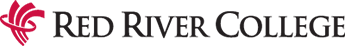 Communication and Professional Practice for Medical Laboratory Technologists(CPP for MLTs) CourseCAREER PLANPersonal Information:Name:  Profession:  Phone number: 	 Email address: Language Assessment (taken within 6 to 12 months):   Test:  	 Test Score:  I have contacted the provincial regulator (CMLTM):           Yes 	No If yes, please indicate contact person’s name/email: I have the information about the MLT bridging program: Yes     No If no, check the following website:http://dsmanitoba.ca/career-opportunities/education-sponsorship-training/bridging-program/If yes, are you eligible to apply? Yes      No Career Goal Timeline:Plan of Action:Other:  information that illustrates your readiness and appropriateness for CPP for MLTs course (e.g., PLAR, exams, bridging course completion, etc.)IMPORTANT NOTE:  There are both online and face-to-face (F2F) components to the CPP for MLTs Course.  Mandatory F2F sessions are scheduled on two evenings, Tuesdays and Thursdays, from 5:30 p.m. to 8:30 p.m. each week for 12 weeks.  